Plate Tectonics FRQDirections:  Answer the FRQ below or on the back of this paper.  You should recognize the first two questions.  I will see you tomorrow!  Miss you and I hope you had a great weekend!  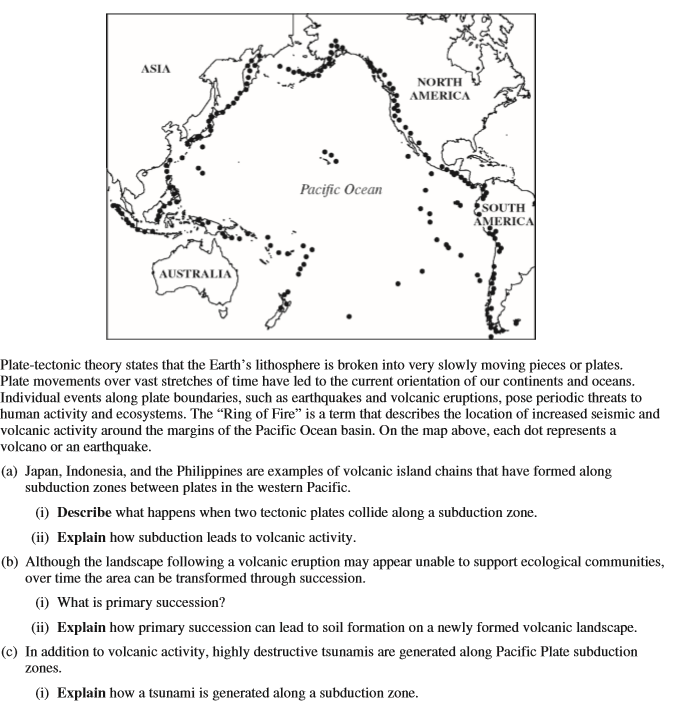 